Nottingham  City Council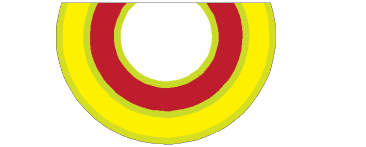 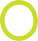 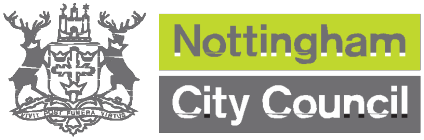 Casual Workers Application FormJobPlease read the enclosed Guidance Notes before completing this application formPersonal DetailsPrevious employment (most recent first and including any temporary, unpaid or voluntary work   experience).The reason for leaving must be stated in every case.Education/Training (only if relevant to the requirements on the person specification). Please note you may be required to produce original  documents.Attendance at training courses relevant to the casual work applied forOtherConfidentiality, Security and DisclosureDeclarationNottingham City Councilambitiousfor you  and  your futureLast NameFirst NameAddressTelephone (home)AddressTelephone (work)PostcodeMobileEmail addressEmail addressEmail addressEmail addressAre you a resident of Nottingham City?Are you a resident of Nottingham City?YesNoIf you are a city resident and your application is unsuccessful, would you like us to contact you via email with  details of further opportunities?If you are a city resident and your application is unsuccessful, would you like us to contact you via email with  details of further opportunities?YesNoAre you eligible to work in the  UK?Are you eligible to work in the  UK?YesNoNational Insurance NumberNational Insurance NumberNational Insurance NumberNational Insurance NumberReferee Details – References will be sought if you are successful in your application.Referee Details – References will be sought if you are successful in your application.Referee Details – References will be sought if you are successful in your application.Referee Details – References will be sought if you are successful in your application.First Referee (current or last employer)First Referee (current or last employer)Second RefereeSecond RefereeName and addressTelephone Number:Email Address:How do they know  you?Name and addressTelephone Number:Email Address:How do they know  you?Name and addressTelephone Number:Email Address:How do they know  you?Name and addressTelephone Number:Email Address:How do they know  you?Please give details of all jobs held; including paid and unpaid work, up to a minimum of 10 years, starting with your current or most recent  post.Please give details of all jobs held; including paid and unpaid work, up to a minimum of 10 years, starting with your current or most recent  post.Please give details of all jobs held; including paid and unpaid work, up to a minimum of 10 years, starting with your current or most recent  post.Please give details of all jobs held; including paid and unpaid work, up to a minimum of 10 years, starting with your current or most recent  post.Please give details of all jobs held; including paid and unpaid work, up to a minimum of 10 years, starting with your current or most recent  post.Please give details of all jobs held; including paid and unpaid work, up to a minimum of 10 years, starting with your current or most recent  post.Date from (D/M/Y)Date to (D/M/Y)EmployerJobSalaryReason for leavingDate FromDate ToSchools, Colleges attended – including part timeQualifications gained or pending – please state subject and levelGradeOrganising BodyCourse TitleDurationDateType of work preferred (i.e. evenings, days, weekends):Days / times you are not available for work:Any other experience you feel may be relevant (you may draw on your knowledge, skills and experience, etc gained from paid work, training, domestic responsibilities, education, leisure interests and voluntary activities which may be relevant to the casual work applied for):Rehabilitation of Offenders Act (1974)Please read the guidance notes before completing this section. If this post is exempt from the Rehabilitation of Offenders Act (this is clarified on the person specification) please fully complete the question below.Do you have any convictions  that are either “spent” or “unspent”?	Yes	NoPlease provide details of offences/dates and sentences, including details of cautions and reprimands, even if they are spent………………………………………………………………………………………………………………………...……………………………………………………………………………………………………………………………………………………………………………………………………………………………………………………………………………………………………………………………………………………………………………...……………………………………………………………………………………………………………………………………………………………………………………………………………………………………………………………………………………………………………………………………………………………………………...…………………………………………………………………………………………………………………………I confirm that the information provided above is both accurate and complete. I understand that any false claim may lead to my application for casual work being rejected. If a discrepancy comes to light at a later date, I understand that this may lead to further action being taken which may lead to any offer of casual work being withdrawn.Signed:Date: